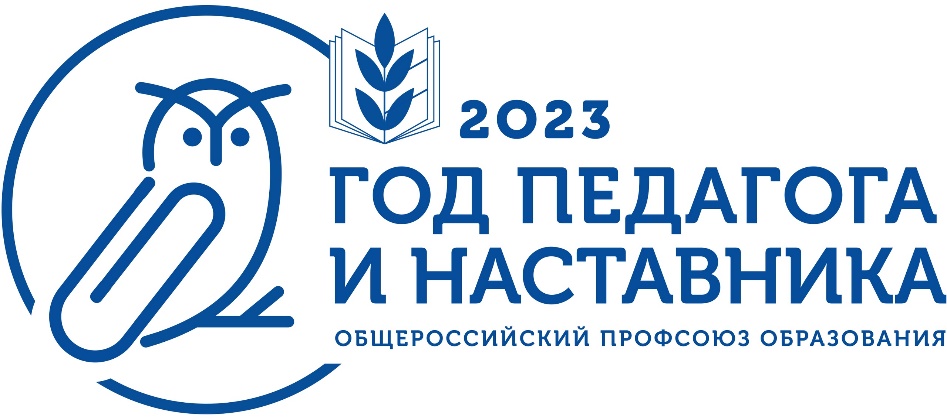 История детских садов в РоссииЧастное, общественное или казенное воспитательное заведение для детей дошкольного возраста, разновидность дневного приюта. Устраивались как в виде благотворительных, так и в виде доходных учреждений.В России воспитание малолетних долгое время осуществлялось только в частных и церковно-приходских начальных школах и в отдельных благотворительных заведениях. Прообразом детского сада были дневные детские комнаты при Демидовском доме трудолюбия, открытые 15 мая 1837. А. Н. Демидовым по просьбе матерей-работниц. Первоначально здесь получили опеку 6 мальчиков и 11 девочек, через год число детей возросло до 112. Однако педагогические принципы воспитания малолетних в то время еще не были выработаны.
         Название «Детский сад», укоренившееся в России в последней трети XIX в., пришло из Германии – от «Киндергартена», основанного в 1837 (одновременно с демидовскими детскими комнатами) в Бад-Бланкенбурге в Тюрингии д-ром Ф. В. А. Фребелем – педагогом-новатором, автором системы раннего детского воспитания.Педагогическая системаФ.ФрёбеляПо мысли Фребеля, назначение детского сада — не только брать под надзор детей дошкольного возраста, но «упражнять их душу, укреплять тело, развивать чувства и пробуждающийся рассудок, знакомить с природой и людьми». Он указывал на символическое сходство детей с растениями, требующими умелого и тщательного ухода, а воспитательниц называл «садовницами».У «фребелевской» педагогической системы нашлось немало последователей в России, причем здесь она была обогащена местным опытом.    В числе первых «фребелевцев» была С. А. Люгебиль, жена известного филолога проф. К. Я. Люгебиля, одного из учредителей Санкт-Петербургского педагогического собрания.В 1862 она при поддержке мужа открыла первый в С.-Петербурге детский сад нового типа – платное воспитательное заведение для детей дошкольного возраста (второй в России после открытого в 1859 в Гельсингфорсе детского сада Седмиградского). Игры и занятия в детском саду проводились без строгой регламентации, детям предоставлялась возможность играть и заниматься «по своему вкусу», но при постоянном надзоре воспитательницы. Люгебиль вела записи своих наблюдений за индивидуальным поведением и развитием детей. С детьми проводились выезды на природу. Воспитательницы приглашали родителей наблюдать за своими детьми во время игр и занятий; давали им советы по воспитанию. Заведение пришлось закрыть в 1869 из-за нехватки средств.Первые фребелевские детские сады в С.-Петербурге были дорогостоящими заведениями, рассчитанными на детей из состоятельных семей. Плата за одного ребенка в них составляла 3–5 руб. в месяц. Однако опыт их работы был использован при создании детских воспитательных заведений благотворительного характера.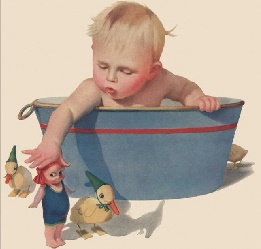 Детский сад                                    Аделаиды Семеновны СимоновичВ 1866 в С.-Петербурге был открыт еще один платный детский сад. Его основательницей стала Аделаида Семеновна Симонович (супруга врача и педагога Я. М. Симоновича). В заведении все было приспособлено для творческой педагогической работы: удобное расположение просторных, светлых комнат с балконами, сад и площадки для игр и занятий детей на воздухе. Дети вели подвижные игры, которые отражали отдельные виды труда и моменты быта русского народа, сопровождались русскими народными песнями. Занятия в младшей группе носили преимущественно индивидуальный характер, а занятия в старшей (дети 5–6 лет) – коллективный, причем имели природоведческий уклон. Супруги издавали ежемесячный журнал «Детский сад», посвященный вопросам детской педагогики. В 1869 из-за нехватки средств заведение пришлось закрыть, а журнал передать в другие руки (далее он издавался Е. И. Бороздиной и в 1877 был переименован в «Воспитание и обучение»; выходил до 1917).С 1867 действовал детский сад К. И. Герке на Б. Конюшенной ул., 10, позже открылся детский сад Э. П. Шаффе на 5-й линии, 18. В 1873 супруги врачей Г. И. Вертера и К. К. Задлера организовали фребелевский детский сад на Малой Мастерской (ныне Мастерской) ул., 9, описанный в воспоминаниях посещавшего его в детстве А. Н. Бенуа.В 1868 по инициативе В. П. Тарновской Обществом доставления дешевых квартир и других пособий нуждающимся жителям Санкт-Петербурга был организован первый бесплатный детский сад для работниц в доме Тура на Знаменской пл. (ныне пл. Восстания), между Невским пр. и Гончарной ул. (в этом доме действовали и другие благотворительные заведения общества). Детский сад этого общества несколько раз менял адреса; в 1900-е он располагался в Тарасовом пер., 5 и в нем опекалось более 50 детей обоего пола.